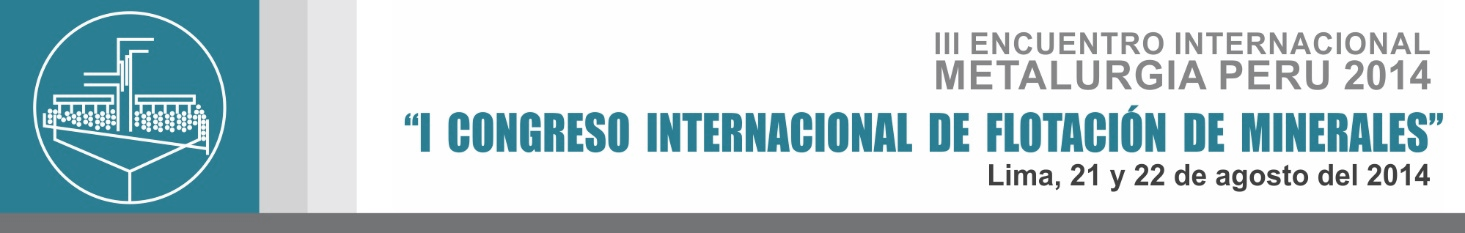 FICHA DE INSCRIPCIONDATOS PERSONALESDATOS DE FACTURACION (CATEGORIA GENERAL)INVERSIÓN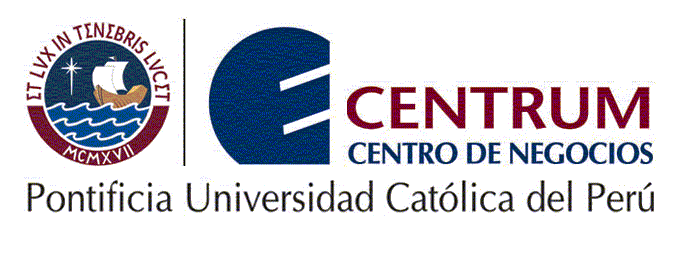 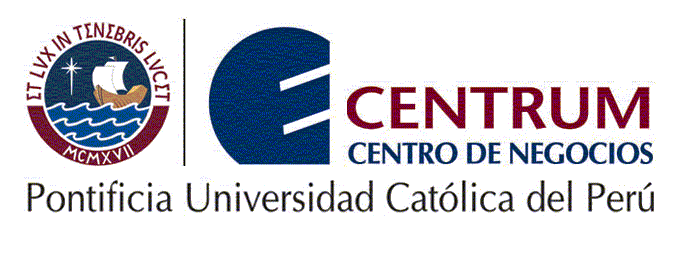 *Los precios incluyen el IGV.**Tarifa aplicada para pagos realizados desde fuera del PerúFORMAS DE PAGO CONTROL INTERNOOBSERVACIONES: La inscripción solo será procesada una vez recibida la ficha y recibido el pago correspondiente (adjuntar Boucher de pago o constancia de transferencia), deberá ser enviada a informes@encuentrometalurgia.com  NombresA. Paterno A. MaternoCargo o PosiciónEmpresa donde laboraDNI / PassportEmailTel. Móvil/ FijoNombre de la EmpresaOperación MineraRazón SocialRUCPersona de ContactoEmailTeléfono Celular/ FijoCATEGORIAINVERSION*General354 dólaresProfesional Independiente236 dólaresAutores199 dólaresEstudiantes 177 dólares Extranjeros**400 dólaresDepósito BANCO DE CREDITO DEL PERUEmpresa: INTERNATIONAL METALLURGICAL CONSULTANTSNúmero de cuenta en dólares: 193-1872625-1-12Código Interbancario:00219300187262511219Código SWIFT: BCPLPEPLBCPLPEPLFecha de InscripciónTipo de OperaciónBoleta / FacturaFecha de CancelaciónNúmero de OP